День музея.Добрый день!       Главный праздник музейного сообщества всего мира традиционно проводится 18 мая. В этот день музеи, принимающие участие в праздновании, реализуют мероприятия, связанные с главной темой праздника. Ежегодно тема международного дня музеев вырабатывается экспертной сетью Международного совета музеев (ИКОМ). 

Источник: http://icom-russia.com/data/events/mezhdunarodnyy-den-muzeev-2020/1.Утренняя гимнастика https://youtu.be/AKuouDBQtOY2. Виртуальное путешествие по необычным музеям мираhttps://www.youtube.com/watch?v=5ttEKET2rwE ( узнаем, что такое день музея, необычные экспонаты и многое другое)     Один из самых главных музеев Санкт-Петербурга - Эрмитаж открыл перед вами свои виртуальные двери. Легенды гласят, что не хватит одного дня, чтобы пройти и внимательно осмотреть его полностью. А ещё люди в нём умудрялись заблудиться. К счастью, в формате онлайн вы точно не заблудитесь и у вас будет огромное количество времени, чтобы побывать во всех залах Эрмитажа совершенно бесплатно.
Источник: https://traveloo.ru/museums-online-besplatno.htmlЭрмитаж -Экспонаты Государственного Эрмитажа (совместный проект с Google)  — https://artsandculture.google.com/partner/the-state-hermitage-museum
3. Конкурс рисунков «Я художник»      Вы можете принять участие во всех мероприятиях или в каком - то одном.Фотографии отсылайте по адресу: olga-ya70@yandex.ru  до 15.00Не забудьте указать свою фамилию, имя и название мероприятияАвторов самых лучших работ ждут грамоты.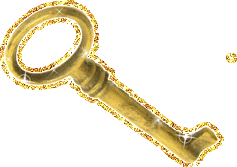 Спасибо! Молодцы!